Science 9 – Daily Science Review Questions for Exam – ANSWER BELOW OR ON OWN PAPERNAME: ____________________________________________   JANUARY 2017REPRODUCTIONPart 1What is the name of the four parts of the cell cycle?Name the two parts of cell division?Name (in the proper order) are the four phases of mitosis?Part 2Name the structure of the cell responsible for regulating what enters or exits the cell.What is the function of the cell wall?What organelles make an animal cell different from a plant cell?What structure is responsible of the making of proteins?   Part 3This type of reproduction involves the union of sex cells to produce an organism. Name the three parts of the cell theory.What is a zygote?What are changes in the genetic code called?Part 4During which phase of mitosis are chromosomes visible?During which phase of mitosis are chromosomes aligned at the center of the cell?How is cytokinesis different in animal and plant cells?  DiagramPart 5What is another name for cell membrane?What is the cell membrane composed of?What is the nucleus composed of?What is the function of the nucleus?Part 6What are chromosomes composed of?DNA replication takes place during this phase of the cell cycle.Answer the following questions based on the events of a cell during telophase.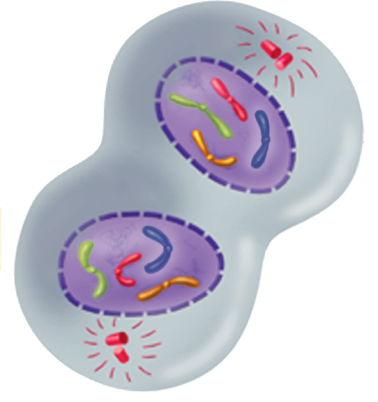 Part 7What is the cytoplasm of the cell?TRUE OR FALSE:  Most of the life processes takes place within the cytoplasm of the cell.Indicate the function of the following organelles:Mitochondria Endoplasmic reticulumVacuoleRibosomesCentrioles Part 8Name any three types of asexual reproduction (page 160) of textbook.Name two specialized cells that contain genetic information to produce a new organism.Is it possible for organisms to reproduce asexually and sexually?  Give an exampleName any two characteristics about cancer cells.A substance or energy that causes mutation is called a _______________________.Name three carcinogens.Part 9What occurs during the G1 or First Growth Phase of the cell cycle?At the end of which phase of the cell cycle is the cell ready to start cell division?Interphase includes what three phases of the cell cycle?The series of events that cells go through as they grow and divide is called the _____________________.All of the following statements are false.  What word(s) need to be changed to make the statements true?DNA replication takes place during the M phase (cell division) of the cell cycle.Cytokinesis usually occurs during anaphase of mitosis.During mitosis, sister chromatids separate from one another during metaphase.The two major stages of cell division include G2 and prophase.Part 10Name structures only found in animal cells and plant cells.These structures contain the green pigment chlorophyll.Plant cell walls are composed of a tough fiber called ___________________.Name the structures (A to E) labeled below.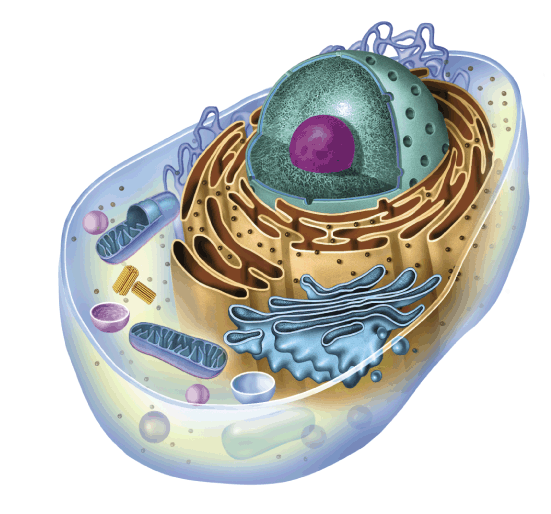 What are organelles?CHEMISTRYPart 1Name the three parts of an atom.Name four types of power generating plants in New Brunswick.What is the name of the basic particle that carriers one unit of a negative charge?TRUE OR FALSE:  Heat; light, sound, and electricity are all examples of the force that makes things move or change.Part 2Name any two physical properties of water.What is invisible, state is a gas, and has no particular shape or volume?Name two categories of substances and give an example of each.When two pure substances are mixed together and they mix smoothly, the mixture is called a _____________________ an example of a _____________________ mixture.If particles do not mix well together then the mixture is described as a _____________________________mixture.Part 3 (**Use Periodic Table)What element am I (name and/or symbol)?  My neutron number is 51.  ____________________My atomic mass is 192.  ____________________My symbol is Ba. _________________My electron number is 19. ________________My proton number is 87.  _________________Complete the following table by filling in the blanks.  Use the periodic table to assist you.Construct a Bohr Diagram for the following elements:F or FluorineK or PotassiumPart 4Indicate how energy (temperature) affects the phases of matter of water_______________ properties are the characteristics of a substance that you can observe with your senses.  Give an example. ____________________________________What is the physical property of iron (with respects to shape and volume)?  How does a gas differ from a liquid?   How is a gas the same as a liquid?How does a gas differ from a solid?  How is a gas the same as a solid?  Name a chemical property of rubbing alcohol.  Part 5Identify the following symbols using the word list below:WORD LIST:Biohazardous  		Corrosive	Flammable	Compressed GasOxidizing		Poisonous	Toxic		Dangerously Reactive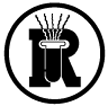 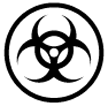 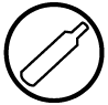 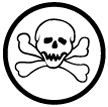 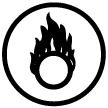 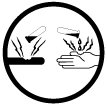 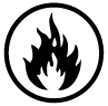 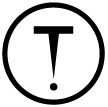 What are (five examples each) of the “do’s” and “don’ts” with respects to lab safety?What is wafting?What does WHMIS stands for?Part 6Which of the following is an example of a pure substance and which are examples of a mixture?Pizza - ______________________Oreo cookie - ___________________Distilled water ___________________Brass - ____________________Solid brass - _____________________Identify the following as a homogenous mixture or a heterogenous mixture.Tea - ________________Salt and pepper - ________________Donair - _______________Milk - ____________________Nails and screws - _______________Identify following as either a physical change or a chemical change. Foaming or fizzing - _____________Color of a substance - ____________Odor of a substance - _____________Color and odor of a substanceBurning of a substance - __________Soured milk - ______________Shape of an object - _____________Tearing apart a piece of wood - _____Calculate the density of the following: (D = m/v)Timothy found a solid metal block that has a mass of 125 grams and        a volume of 25 cm3. What would be the density of the block? Find the density of a substance with a mass of 27 g and a volume of 7 cm3.A block of maple has a mass of 120 grams and a volume of 10 cm3.  What is the density of the block?Find the density of a substance with a volume of 5 cm3and a mass of 35 g.ELECTRICITYPart 1What is a conductor?  Give an example.What is an insulator?  Give an example.What happens when two unlike charges are brought near each other?What happens when two like charges are brought near each other?An electrical circuit is the path along which ________________ travels.Part 2Friction causes many of the effects produced by ______________ electricity.Friction is caused by two objects __________________ together and each object will develop their own _______________________________.Name a material that has a great electrostatic build up when compared to other types of materials.How can an electric charge be transferred?  Name an electric charge that can be dangerous.  The electric charge occurs when extra ______________________ from the ________________________ charged object get transferred by contact with an _________________________ object.Part 3WORD LIST:  wire, magnet, dam, current, electrical, charge, metal rod, pressure, generator, mechanical, turbinesA hydro plant uses the _______________ of the water coming from a ________ to make the _______________ move.A _____________ is the amount of electricity in a substance. _________________ is electricity that moves through a circuit. A ___________________ is a device that turns one form of energy (usually in the form of a fuel or ____________ energy) into another form of energy (usually into __________________ energy).  An electromagnet is a ______________ that is wrapped with ___________ that becomes a powerful ______________ when electricity passes through the wire.Part 4A nuclear plant, such as the one located in Pointe Lepreau near St. John, uses ________________, a metal that releases a large amount of heat in a nuclear reaction.  TRUE OR FALSE:  A scientist named Hans Oersted discovered that electricity could cause magnetism.Match the following symbols with the correct terms provided below:WORD LIST:closed switch	   one dry cell		light bulb			two dry cellsmotor		   open switch		appliance (resistance)		wire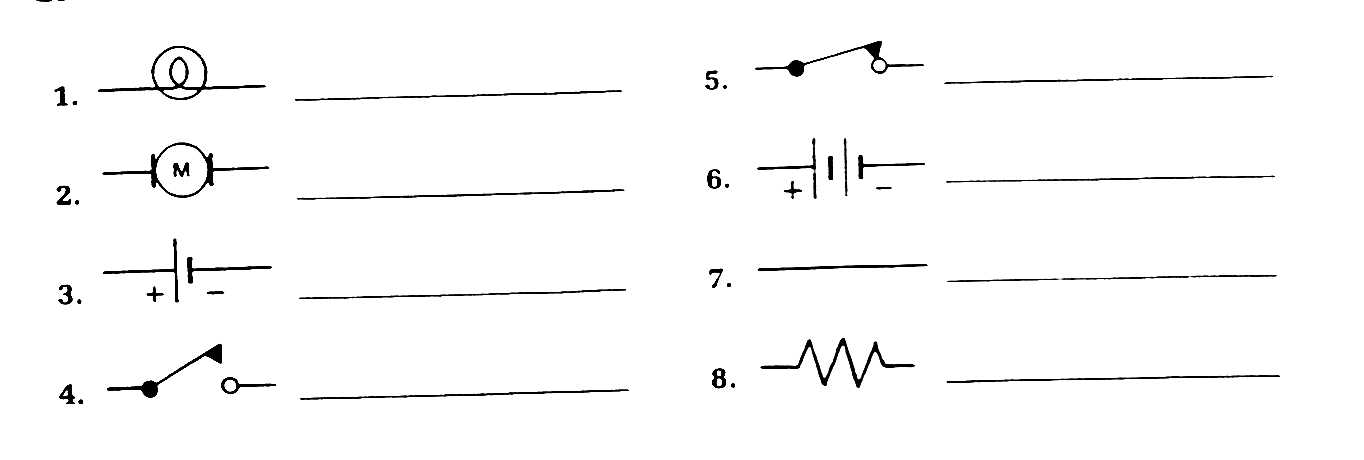 Does electricity flow from plus to minus OR minus to plus?  Name the three particles an atom is composed of.Why don’t we get most of our electricity from batteries?ElementSymbolAtomic NumberAtomic MassNumber of ProtonsNumber of ElectronsNumber of Neutrons13Silver50120Zn